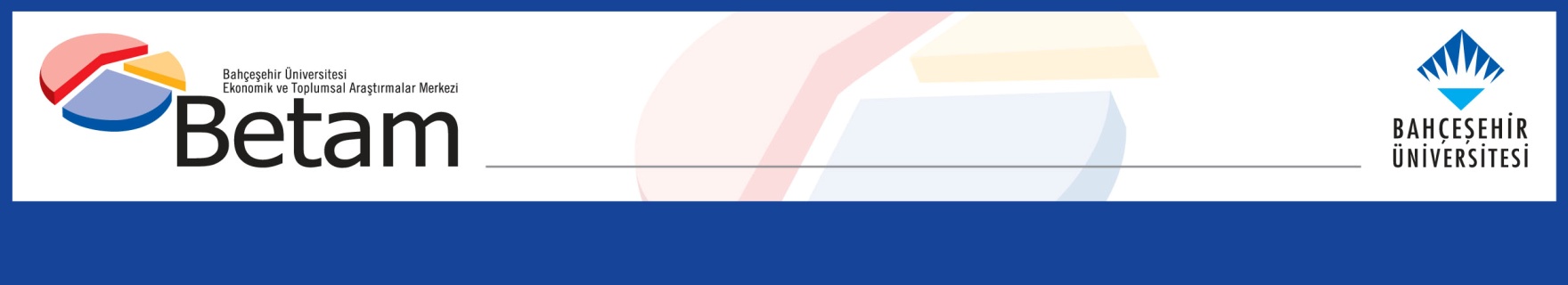 INCREASE IN THE EMPLOYMENT, DECREASE IN THE LABOR FORCE, RECORD FALL IN THE UNEMPLOYMENT RATESeyfettin Gürsel*, Hamza Mutluay** , Mehmet Cem Şahin***Executive SummaryIn June, the number of persons in employment rose by 602 thousand, while the level of labor force decreased by 222 thousand, and the number of unemployed people reduced by 823 thousand. As a result, the unemployment rate receded by 2.5 percentage point (pp) on month-over-month basis to 10.6%. Over the last two months, the cumulative fall in the labor force level exceeded 550 thousand, whereas the employment level increased by about 540 thousand. According to the sectorial data, the number of persons in employment increased in all the sectors, and the gap between the employment level in the services sector and its pre-Covid levels narrowed down. Employment level in the manufacturing sector exceeded 6 million again with a new record, while the increase in the level of construction employment has been limited to 8 thousand. Female unemployment rate (seasonally adjusted) decreased by 1.2 pp to 14.1%, whereas male unemployment rate (seasonally adjusted) fell by 3.1 pp to 9%. Both female and male employment increased. On the other hand, female labor force participation rate (LFPR) increased, whereas male LFPR decreased. As a result of that dramatic decline in the male labor force, the gender gap in the unemployment rate widened by 2 pp to 5.2%. Male LFPR declined for the third consecutive month, female LFPR remained below its levels prior to the coronavirus.Record fall in the unemployment rate The seasonally adjusted data shows that the number of employed people rose by 602 thousand to 28 million 586 thousand, whereas the number of unemployed people fell by 823 thousand to 3 million 399 thousand. Accordingly, the level of labor force decreased by 222 thousand to 31 million 984 thousand (Figure 1, Table 1). As a result, the unemployment rate in June declined by 2.5 pp to 10.6%. Figure 1 : Seasonally adjusted labor force, employment, and unemploymentSource: Turkstat, BetamDevelopments in the alternative unemployment rates Box 1 reports the methods how Turkstat calculates the alternative unemployment rates. These measures take both the time-related underemployment (those who are employed less than 40 hours a week, would like to increase their working hours, but fail to find the jobs) and the potential labor force (the individuals who are neither employed nor unemployed but wish to work) into account.Box 1 : Definitions of alternative unemployment ratesThe time-related underemployment: Persons employed in the reference week who actually worked less than 40 hours as total (in main job and additional job/s), were willing to work additional hours and were available to do so, but could not find a job for the extra hours. The potential labor force: Persons not in employment who would like to work, but for whom the existing conditions limit active job search and/or availability.The unemployed: The unemployed comprises all persons 15 years of age and over who were not employed during the reference period had used at least one active channel for seeking a job during the last four weeks and were available to start work within two weeks.1) Unemployment rate = [persons in unemployment/labor force]x1002) Combined rate of time-related underemployment and unemployment =  [(persons in time-related underemployment + persons in unemployment) / labor force] * 1003) Combined rate of unemployment and potential labor force =    [(persons in unemployment + potential labor force)/ (labor force+ potential labor force)] x 1004) Composite measure of labor underutilization =[(persons in time-related underemployment + persons in unemployment + potential labor force) / (labor force+ potential labor force)] x 100Three alternative measures of unemployment rate declined in parallel with the headline unemployment rate, which fell from 13.1% to 10.6%. The seasonally adjusted data shows that the combined rate of time-related underemployment and unemployment dropped by 4.6 pp to 14.6%, whereas the combined rate of unemployment and the potential labor force decreased by 2.8 pp to 18.8%. The composite rate of labor underutilization consisting of time-related underemployment, potential labor force and unemployment declined by 4.7 pp to 27.1% (Figure 2, Table 4).Figure 2 : Headline Unemployment Rate and Supplementary Indicators for Labor ForceSource: Turkstat, BetamSectorial developments and non-farm unemploymentAccording to the seasonally adjusted employment data, in the month of June 2021 compared to May 2021, the level of non-agricultural employment rose by 439 thousand to 23 million 665 thousand (Figure 3, Table 2). The non-agricultural unemployment level fell sharply by 780 thousand to 3 million 319 thousand. On the other hand, the non-agricultural labor force decreased by 341 thousand to 26 million 984 thousand. As a result, the non-farm unemployment rate fell by 2.7 pp to 12.3%.Figure 3 : Seasonally adjusted labor force, employment, and unemployment rateSource: Turkstat, BetamThe level of employment increased in all sectors in June. Employment in the manufacturing sector rose by 296 thousand following the declines in April (201 thousand) and May (52 thousand). The employment level in the services sector increased by 136 thousand following the increase in May (126 thousand). Still, the employment level is 98 thousand lower than its February 2020 level. The number of persons in the agricultural employment increased by 163 thousand whereas the level of employment in the construction sector increased merely by 8 thousand.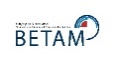 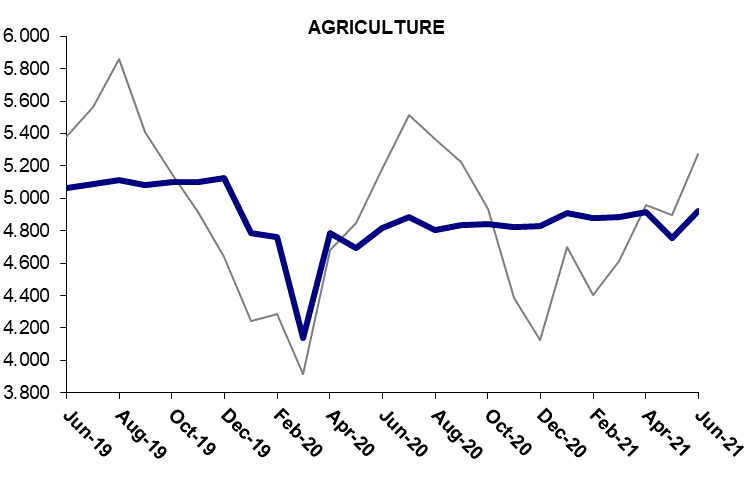 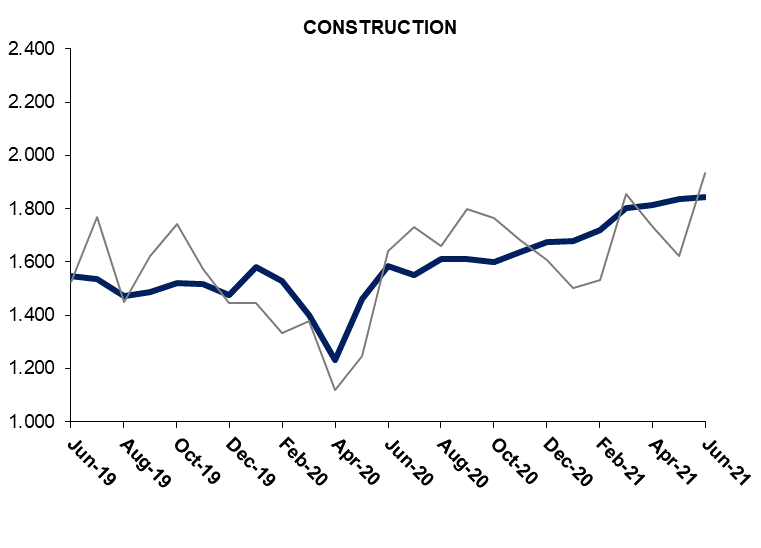 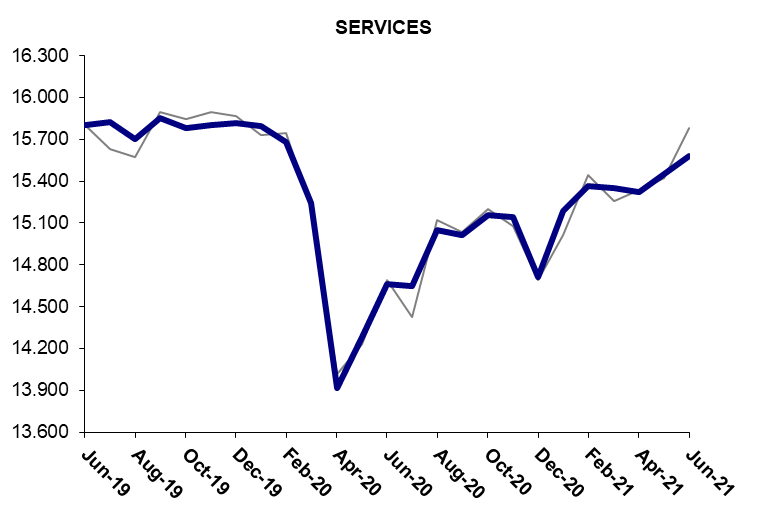 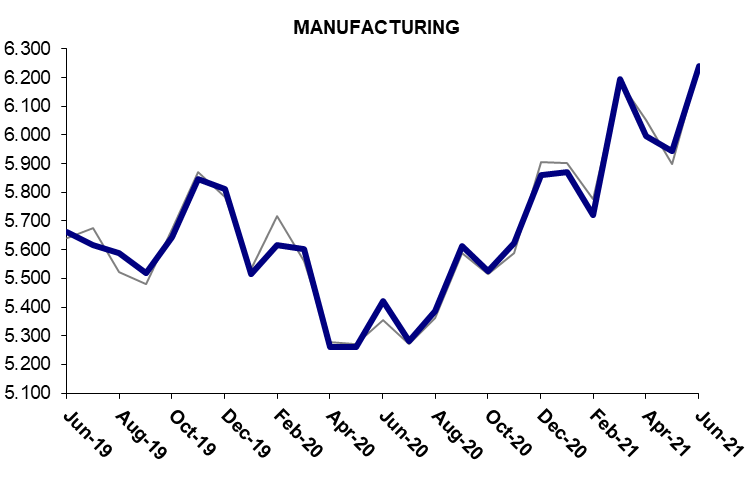 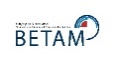 Source: Turkstat, BetamThe fall in the male labor force widened the gender gap in the unemployment rateFigure 5 shows seasonally adjusted unemployment rate for males (green) and for females (purple). In June, female labor force and female employment increased by 122 thousand and 218 thousand, respectively. Female employment rose faster than female labor force and hence female unemployment rate fell by 1.2 pp to 14.1%. On the other hand, male labor force declined sharply by 344 thousand, and male employment increased by 383 thousand (Table 5). As a result, male unemployment rate reduced by 3.1 pp to 9.0%. Both for females and males, the employment level increased in all four sectors.Figure 5 : Seasonally adjusted unemployment rate by gender (%)Source: Turkstat, BetamIn line with those developments, female and male employment rates rose by 0.7 pp and 1.1 pp, respectively. The rise in the female employment rate in June offsets the fall in this figure in May (0.6 pp). The male employment rate has been in an upward trend since May 2020 following the sharp drop in April 2020 to 56.2%, and it is currently 62.9% in June 2021 (Table 5).  The female employment rate, which attained its minimum level (25%) in April 2020, rose to 27.3%.Figure 6 : Seasonally adjusted employment rate by gender (%)Source: Turkstat, BetamTable 1 : Seasonally adjusted labor force indicators (in thousands)Source: Turkstat, BetamTable 2 : Seasonally adjusted non-agricultural labor force indicators (in thousands)Source: Turkstat, BetamTable 3 : Seasonally adjusted employment by sectors (in thousands)Source: Turkstat, BetamTable 4 : Unemployment, alternative unemployment rates (%) levels (in thousand)Source: Turkstat, BetamTable 5 : Seasonally adjusted female and male labor market indicators (thousands)Source: Turkstat, BetamLabor forceEmploymentUnemploymentUnemployment rateMonthly changesMonthly changesMonthly changesJune-183212628695343110.7%Labor forceEmploymentUnemploymentJuly-183244828952349610.8%32225765August-183232928720360911.2%-119-232113September-183247128746372611.5%14226117October-183232728582374611.6%-144-16420November-183234728396395112.2%20-186205December-183239128245414612.8%44-151195January-193209227734435813.6%-299-511212February-193247427957451713.9%382223159March-193286128286457513.9%38732958April-193233427886444713.8%-527-400-128May-193267028207446313.7%33632116June-193252228072445013.7%-148-135-13July-193261028064454713.9%88-897August-193246127874458614.1%-149-19039September-193251327935457914.1%5261-7October-193237728045433213.4%-136110-247November-193259528268432713.3%218223-5December-193256228229433313.3%-33-396January-203184527676416913.1%-717-553-164February-203160927586402312.7%-236-90-146March-203036426387397713.1%-1245-1199-46April-202914225194394813.5%-1222-1193-29May-202966825694397413.4%52650026June-203054126481405913.3%87378785July-203077926362441714.4%238-119358August-203085126853399913.0%72491-418September-203097427071390312.6%123218-96October-203111927122399812.8%1455195November-203127627221405613.0%1579958December-203101127074393712.7%-265-147-119January-213164727645400212.6%63657165February-213191327685422813.2%26640226March-213252528236429013.2%61255162April-213253728045449213.8%12-191202May-213220627984422213.1%-331-61-270June-213198428586339910.6%-222602-823Labor forceEmploymentUnemploymentUnemployment rateMonthly changesMonthly changesMonthly changesJune-1826,76123,3893,37212.6%Labor forceEmploymentUnemploymentJuly-1827,12623,6813,44512.7%36529273August-1826,99023,4813,50913.0%-136-20064September-1827,14323,5333,61013.3%15352101October-1827,08223,3993,68313.6%-61-13473November-1827,05723,1883,86914.3%-25-211186December-1827,12723,1124,01514.8%70-76146January-1926,88822,6134,27515.9%-239-499260February-1927,14222,7994,34316.0%25318667March-1927,62723,2074,42016.0%48640878April-1927,17422,7994,37516.1%-453-408-45May-1927,44923,1124,33715.8%275313-38June-1927,39023,0084,38216.0%-58-10446July-1927,44822,9744,47416.3%58-3492August-1927,25622,7594,49716.5%-192-21523September-1927,37122,8554,51616.5%1159619October-1927,21722,9444,27315.7%-15489-243November-1927,45123,1694,28215.6%2342259December-1927,37323,1034,27015.6%-78-66-12January-2026,96522,8934,07215.1%-409-210-199February-2026,69522,8243,87114.5%-270-69-201March-2026,14222,2473,89514.9%-553-57724April-2024,26920,4103,85915.9%-1873-1837-36May-2024,94121,0003,94115.8%67259082June-2025,64021,6663,97415.5%70066634July-2025,84721,4794,36816.9%207-187394August-2025,97322,0513,92215.1%126572-446September-2026,06822,2363,83214.7%95185-90October-2026,21422,2823,93215.0%14646100November-2026,35122,3983,95315.0%13611620December-2026,11222,2473,86514.8%-239-151-88January-2126,62122,7343,88714.6%50948722February-2126,89522,8074,08815.2%27473201March-2127,47223,3514,12115.0%57754433April-2127,53223,1274,40516.0%60-224284May-2127,32523,2264,09915.0%-20799-306June-2126,98423,6653,31912.3%-341439-780AgricultureManufacturingConstructionServiceMonthly changesMonthly changesMonthly changesMonthly changesJune-1853065645201015733AgricultureManufacturingConstructionServiceJuly-1852715843201615822-35198689August-1852395751191215818-32-92-104-4September-1852135753194915831-2623713October-1851835790188715722-3037-62-109November-185208565917641576625-131-12344December-1851335629178715696-75-3023-70January-1951215194167615742-12-435-11146February-195158536916541577537175-2233March-1950795610171815879-7924164104April-19508753661601158338-244-117-46May-195095561816281586582522732June-1950645663154615799-3145-82-66July-195090561515351582426-48-1125August-195115558914721569925-26-63-125September-1950805518148615851-35-7114152October-19510156441522157792112636-72November-1950995847151715805-2203-526December-195126581314751581627-34-4211January-2047835516158215794-343-297107-22February-2047625615152715681-2199-55-113March-2041405604140115242-622-11-126-439April-2047845262123113917644-342-170-1325May-2046945261146014280-90-1229363June-2048155421158614659121160126379July-204883528115501464768-140-36-12August-2048025387161115052-8110661405September-204835561416101501233227-1-40October-20484055241599151605-90-11148November-2048235622163615139-179837-21December-2048275861167314713423937-426January-214911587216771518584114472February-2148785722172015365-33-15043180March-2148856196180215353747482-12April-214918599518121532133-20110-32May-2147585943183615447-160-5224126June-21492162391844155831632968136Unemployment Rate (%)Persons in Unemployment (in thousands)Combined Rate of Time-Related Underemployment and Unemployment (%)Time-Related Underemployed (in thousands)Combined Rate of Unemployment and Potential Labor Force (%)Potential Labor Force (in thousands)Composite Measure of Labor Underutilization (%)TotalJun-1810.7343111.629615.4179216.25519Jul-1810.8349611.833315.3173416.25563Aug-1811.2360912.336715.6169916.65676Sep-1811.5372612.430015.3146616.25493Oct-1811.6374612.942415.8161717.05787Nov-1812.2395113.438316.5166017.65995Dec-1812.8414614.038917.1168018.36215Jan-1913.6435814.736018.7202119.76739Feb-1913.9451715.138718.1166219.36565Mar-1913.9457515.242018.4180319.76798Apr-1913.8444714.937117.9163319.06451May-1913.7446314.527417.7160318.56341Jun-1913.7445014.629818.2179619.16544Jul-1913.9454715.034518.3173919.36630Aug-1914.1458614.925118.6178319.36620Sep-1914.1457915.236317.9151118.96453Oct-1913.4433214.329817.8174118.76371Nov-1913.3432714.333417.4162818.46289Dec-1913.3433314.435617.5165518.66344Jan-2013.1416915.783119.1236521.57365Feb-2012.7402315.071818.7232220.87063Mar-2013.1397716.191220.5282723.37716Apr-2013.5394818.4141423.5379127.89153May-2013.4397419.1169324.2422929.29896Jun-2013.3405917.0113322.4358525.78777Jul-2014.4441718.4124622.5323626.28900Aug-2013.0399917.0124621.5335525.28600Sep-2012.6390315.9102221.2338024.18305Oct-2012.8399817.1132321.6347425.58795Nov-2013.0405617.0126122.9402926.59346Dec-2012.7393717.9161423.9456628.410117Jan-2112.6400220.1235922.9420929.410570Feb-2113.2422819.7205922.3371828.110004Mar-2113.2429018.2163021.2330625.89226Apr-2113.8449219.9198321.9337227.49847May-2113.1422219.2196221.6348827.19671Jun-2110.6339914.6127118.8321922.47889Total labor force, FemaleTotal Employment, FemaleTotal Unemployed, FemaleTotal labor force, MaleTotal Employment, MaleTotal Unemployed, MaleWomen LFPRWomen Employment RateMen LFPRMen Employment RateJun-1810,4289,0101,41821,69819,6852,01334.029.472.365.6Jul-1810,4909,0391,45121,95719,9132,04434.229.573.166.3Aug-1810,4779,0081,46921,85219,7122,14034.129.372.765.6Sep-1810,5509,0491,50121,92119,6962,22534.329.472.965.5Oct-1810,4459,0091,43621,88319,5732,31034.029.372.765.1Nov-1810,4938,9861,50721,85419,4102,44434.129.272.664.5Dec-1810,5548,9841,57021,83719,2612,57634.229.172.563.9Jan-1910,6538,9571,69621,43918,7772,66234.529.071.162.3Feb-1910,7148,9501,76421,76019,0072,75334.729.072.163.0Mar-1910,7918,9751,81622,07019,3112,75934.929.073.063.9Apr-1910,7288,9861,74221,60518,9002,70534.629.071.462.4May-1910,7358,9721,76321,93419,2342,70034.628.972.463.5Jun-1910,6538,9341,71921,86919,1382,73134.328.772.163.1Jul-1910,7078,9421,76521,90319,1222,78134.428.772.162.9Aug-1910,6328,8771,75521,82918,9972,83234.128.571.762.4Sep-1910,7008,9181,78221,81319,0162,79734.328.671.662.4Oct-1910,6278,9571,67021,75019,0882,66234.028.771.362.6Nov-1910,7338,9641,76921,86219,3042,55834.328.671.663.2Dec-1910,6418,9031,73821,92219,3272,59534.028.471.763.2Jan-2010,3508,6761,67421,49519,0002,49533.027.770.262.0Feb-2010,1208,6421,47821,48918,9442,54532.227.570.061.7Mar-209,4318,0251,40620,93318,3622,57130.025.568.159.7Apr-209,1447,8731,27119,99817,3212,67729.025.064.956.2May-209,2877,9721,31520,38117,7222,65929.425.366.057.4Jun-209,7088,2211,48720,83218,2602,57230.726.067.459.0Jul-209,8178,2641,55320,96218,0982,86431.026.167.758.4Aug-209,7818,3281,45321,07118,5252,54630.926.367.959.7Sep-209,7628,3511,41121,21218,7202,49230.826.368.260.2Oct-209,8218,3861,43521,29818,7362,56230.926.468.460.1Nov-209,8278,4121,41521,45018,8092,64130.926.468.760.3Dec-209,8988,5221,37621,11318,5522,56131.126.767.559.3Jan-2110,0168,5581,45821,63219,0872,54531.426.869.160.9Feb-2110,1838,6141,56921,73019,0712,65931.926.969.360.8Mar-2110,2448,5881,65622,28119,6482,63332.026.871.062.6Apr-2110,3478,7171,63022,19119,3292,86232.327.270.661.5May-2110,0828,5431,53922,12419,4412,68331.426.670.361.8Jun-2110,2048,7611,44321,78019,8241,95631.727.369.162.9